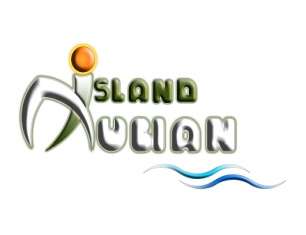 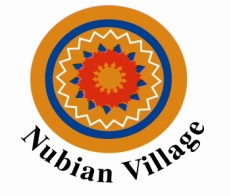 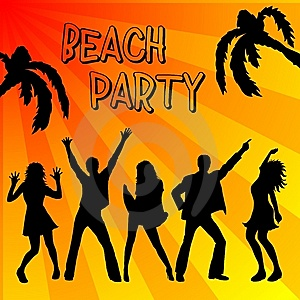 Дорогие Гости!Четверг  Приглашаем Вас на пляжную пенную вечеринку Наслаждайтесь музыкой с D.J.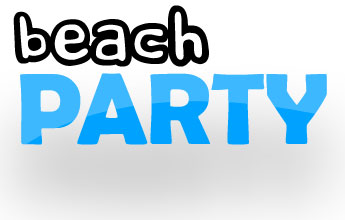 Алкогольные напитки местного производства (пиво и вино), безалкогольные напитки и коктейлис 22:30 до 01:30Сделайте резервацию с барменамиМы ждём ВАС! Место проведения пляж “Nubian Island”Хорошего настроенияЦена билета 15 $, 12 €, 90 L.E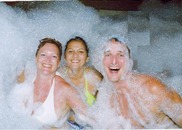 